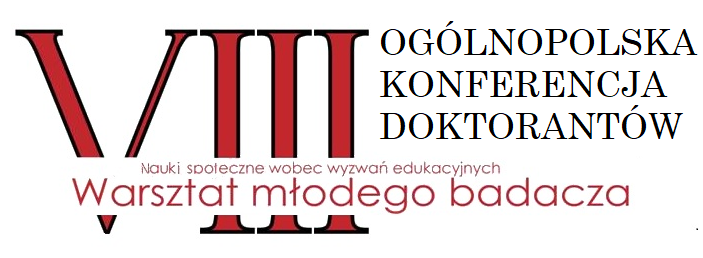 Warszawa 14 – 15 marca 2019 r.Wyrażam zgodę na przetwarzanie moich danych osobowych przez Akademię Pedagogiki Specjalnej 
im. Marii Grzegorzewskiej wyłącznie dla celów organizacyjnych konferencji. Jestem świadomy/a, iż zgodnie 
z ustawą o ochronie danych osobowych przysługuje mi prawo wglądu do swoich danych oraz ich ewentualnej zmiany.Dane zgłaszającego (wypełnia uczestnik czynny i bierny)Dane zgłaszającego (wypełnia uczestnik czynny i bierny)Dane zgłaszającego (wypełnia uczestnik czynny i bierny)Dane zgłaszającego (wypełnia uczestnik czynny i bierny)Imię i nazwisko:Imię i nazwisko:Tytuł zawodowy/Stopień naukowy:Tytuł zawodowy/Stopień naukowy:Reprezentowana instytucja:Reprezentowana instytucja:Adres do korespondencji:Adres do korespondencji:E-mail:E-mail:Numer telefonu:Numer telefonu:Dane do faktury za udział w konferencjiDane do faktury za udział w konferencjiRodzaj uczestnictwaRodzaj uczestnictwa       aktywne       bierne      poster       aktywne       bierne      posterUdział w konferencji:
 (proszę zaznaczyć dni 
w których planują Państwo uczestniczyć w konferencji)Udział w konferencji:
 (proszę zaznaczyć dni 
w których planują Państwo uczestniczyć w konferencji) 14.03.2019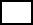  15.03.2019 14.03.2019 15.03.2019		Abstrakt (wypełnia uczestnik aktywny)		Abstrakt (wypełnia uczestnik aktywny)		Abstrakt (wypełnia uczestnik aktywny)Tytuł wystąpienia:Słowa kluczowe:Abstrakt (wprowadzenie do tematu – maksymalnie 5 zdań): Rodzaj badań ze względu na dominującą strategię badawczą:       ilościowe                       jakościowe                    mieszane       ilościowe                       jakościowe                    mieszaneStopień zaawansowania badań:       Jestem uczestnikiem studiów magisterskich, planuję  
      w przyszłości kształcenie na studiach doktoranckich      Formułowanie koncepcji pracy (przed otwarciem przewodu          doktorskiego)      W trakcie realizacji badań (po otwarciu przewodu        doktorskiego)      W trakcie analizy wyników badań      Projekt zrealizowany      Jestem uczestnikiem studiów magisterskich, planuję  
      w przyszłości kształcenie na studiach doktoranckich      Formułowanie koncepcji pracy (przed otwarciem przewodu          doktorskiego)      W trakcie realizacji badań (po otwarciu przewodu        doktorskiego)      W trakcie analizy wyników badań      Projekt zrealizowany